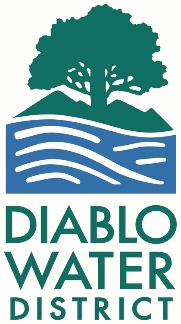 MINUTES OF THE REGULAR MEETING  OF THE BOARD OF DIRECTORS OF DIABLO WATER DISTRICT HELD ON FEBRUARY 26, 2020 The regular meeting of the Board of Directors of Diablo Water District (District) was called to order by President Hobbs, at the District's office, 87 Carol Lane, Oakley, California at 7:30 p.m. on February 26, 2020. ROLL CALL Directors Present:	de Fremery, Crockett, Hobbs, Seger Staff Present:	Dan Muelrath, General Manager General Counsel:	Jeffrey Polisner District Engineer:	Bill Brick (CDM Smith) Others Present:	Peter Zirkle (ISD Director), Scott Pastor, Branin Cook, Elizabeth Elias, East Contra Costa Fire Protection District Staff Pledge of Allegiance.Public Input.  (Anyone present may address the Board of Directors on any subject within the jurisdiction of Diablo Water District. This need not be related to any item on the Agenda).Approval of Minutes of the Regular Meeting of January 22, 2020.Director Seger requested the minutes reflect that a letter, by Mr. Onolfo and Ms. Diamond, was hand delivered the night of the Board meeting objecting the rate increase.It was moved by Vice President de Fremery, seconded by Director Crockett and approved by the following vote to Approve Minutes of the Regular Meeting of January 22, 2020, as amended. AYES:	Crockett, de Fremery, Hobbs , SegerNOES:	None ABSTAIN:	NonePublic Presentation by East Contra Costa Fire Protection District, Chief Helmick.Presentation was received.Vacant Board Position – Board Member Candidate(s).Directors asked questions and received responses from both Mr. Pastor and Mr. Cook.Director Crockett nominated Mr. Pastor to be appointed to the Board and fill the vacant position.Director Seger nominated Mr. Cook to be appointed to the Board and fill the vacant position.By roll call vote, Mr. Pastor was appointed to the Board to fill the vacant position.Mr. Pastor – Crockett, de Fremery, HobbsMr. Cook – Seger Oath of Office.General Manager Muelrath administered the Oath of Office and Director Pastor was seated immediately.LAFCo Special District Seat Nomination.Director Seger nominated Director Pastor to run for the LAFCo Special District Seat.  After discussion the Board decided at this time to support    Mr. McGill.It was moved by Vice President de Fremery, seconded by Director Crockett and approved by the following vote to adopt Resolution 2020 – 4 nominating Mr. McGill for the LAFCo Special District Seat.AYES:	Crockett, de Fremery, Hobbs, PastorNOES:	None ABSTAIN:	SegerResponse to Delta Conveyance Project Notice of Preparation of Environmental Impact Report.The Board deliberated and discussed the Delta Conveyance Project presentation from the public workshop that occurred prior to the Board Meeting.Public Comment(s):	Liz Elias urged the Board to take an oppose position to the Delta Conveyance Project.General consensus was provided that directed the General Manager to write a letter in opposition to the Delta Conveyance Project.  Director Seger and Director Crockett will review the letter prior to its submission.Closed Session.Closed session was entered at 9:00PMOpen session was reconvened at 9:16PMGeneral Manager Muelrath reported that he is represented the District in the potential real estate transaction on the property located near 3990 Main Street, Oakley, CA 94561.No further action to report.Local Agency Investment Fund Authorizations Update.It was moved by Director Seger, seconded by Vice President de Fremery and approved by the following vote to adopt Resolution 2020-5.AYES:	Crockett, de Fremery, Hobbs, Seger, PastorNOES:	None ABSTAIN:	NoneAuthorization to Purchase a 2019 F-350 Super Duty Truck.It was moved by Vice President de Fremery, seconded by Director Seger and approved by the following vote to authorize the General Manager to purchase a F-350 Super Duty Truck, not to exceed $50,237.75.AYES:	Crockett, de Fremery, Hobbs, Seger, PastorNOES:	None ABSTAIN:	NoneStaff Recommendation:	Authorize the General Manager to purchase				a F-350 Super Duty Truck, not to exceed 				$50,237.75.Acceptance of Facilities – Emerson Ranch Subdivision 9032 Phase 1It was moved by Director Crockett, seconded by Director Seger and approved by the following vote to adopt Resolution Number 2020 – 6.AYES:	Crockett, de Fremery, Hobbs, Seger, PastorNOES:	None ABSTAIN:	NoneAcceptance of Facilities – Emerson Ranch Phase 2AIt was moved by Director Seger, seconded by Vice President de Fremery and approved by the following vote to adopt Resolution Number 2020 – 7.AYES:	Crockett, de Fremery, Hobbs, Seger, PastorNOES:	None ABSTAIN:	NoneAcceptance of Facilities – Emerson Ranch Phase 2BIt was moved by Director Pastor, seconded by Director Crockett and approved by the following vote to adopt Resolution Number 2020 – 8.AYES:	Crockett, de Fremery, Hobbs, Seger, PastorNOES:	None ABSTAIN:	NoneDiscussion Items and Reports.	General ManagerWater Supply ChartsCSDA Prop 218 Training General CounselNo reportEngineerAn update on Delta Covers was providedAn update on the OLC facilities negotiations was provided	Comments of DirectorsDirectors congratulated Director Pastor on becoming a fellow Board MemberFinancial Reports.It was moved by Director Crockett, seconded by Vice President de Fremery and approved by the following vote to receive the monthly financial statements and approve Warrant Register 2020-01.  AYES:	Crockett, de Fremery, Hobbs, Seger, PastorNOES:	None ABSTAIN:	None Next Meetings of the Board of Directors.March 25, 2020April 22, 2020May 27, 2020Adjournment. It was moved by Director Crockett, seconded by Vice President de Fremery, and approved by the following vote to adjourn at 9:37 p.m.  	AYES:	Crockett, de Fremery, Hobbs, Seger, PastorNOES:	None ABSTAIN:	None Dan Muelrath, General Manager/Secretary